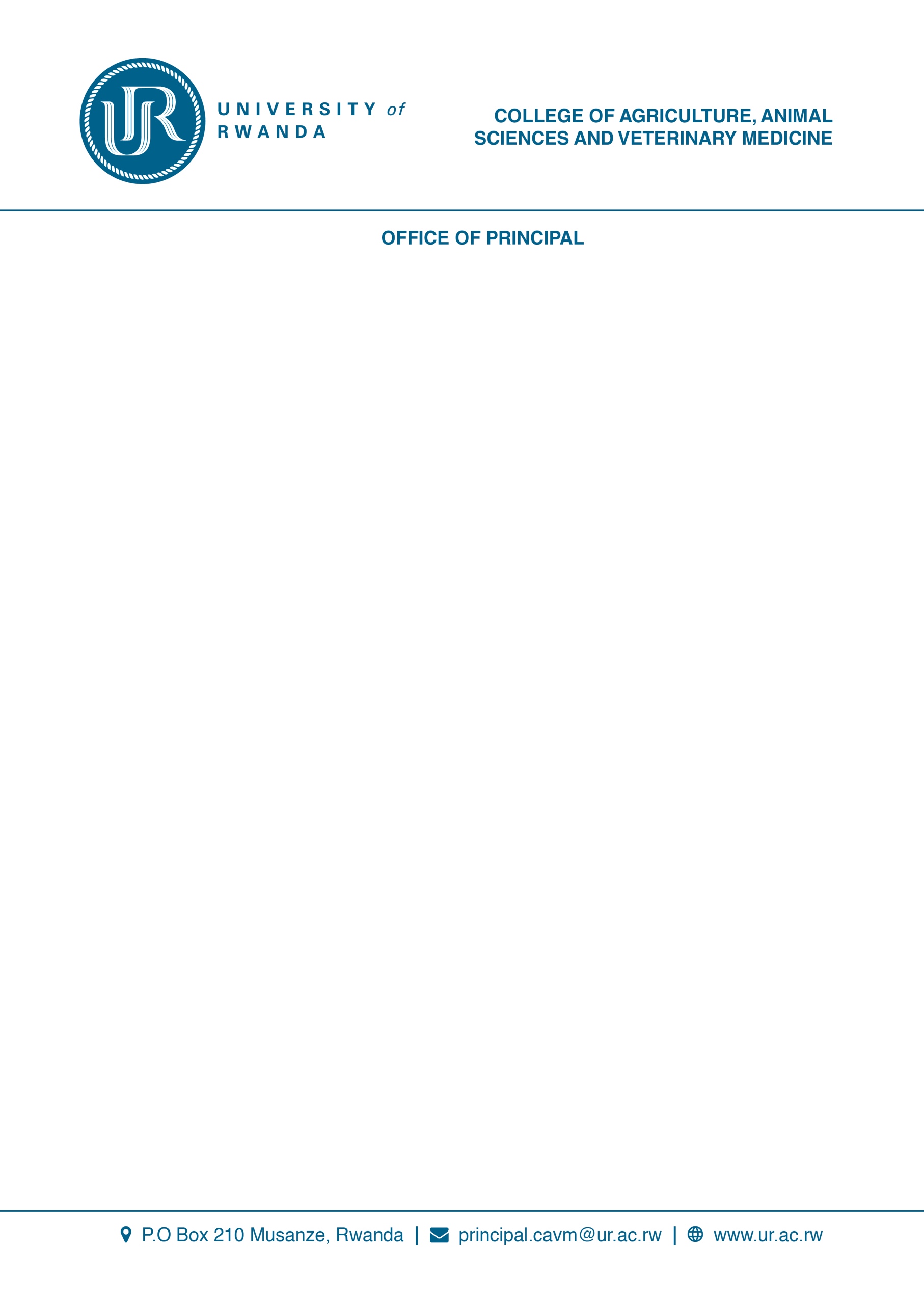 IN-COUNTRY MISSION AUTHORIZATION FORM                                                                                                                                                                                                         Mission Serial No……………01.Issuedto……………………………….…signature…………………02. Department: …………………………………….03. Function: …………………………………04. Purpose of Mission: ……………………………………05. Expected results: …………………………………………………………………….                                …………………………………………………………………..06. Destination: 07. Distance in km (to and from): …………………………………08. Departure date: ……. /……. /201909. Returning date: …… /…… /201910. Duration of the mission (number of days): 11. Transportation Means:  Provided             Personal                   public.   12. Vehicle Identification: ………………………………………………………………….13. Name of the driver: …………………………………………………………………….14. Name of supervisor: ……………………………………………………….      Done at Busogo on …… /…….. / 2019Authorized by Principal or Campus Administration…………………………….……………………Signature…………………………………Acknowledged by HR Office …………………Signature………………………….Visa for the destination			Stamp and signature 	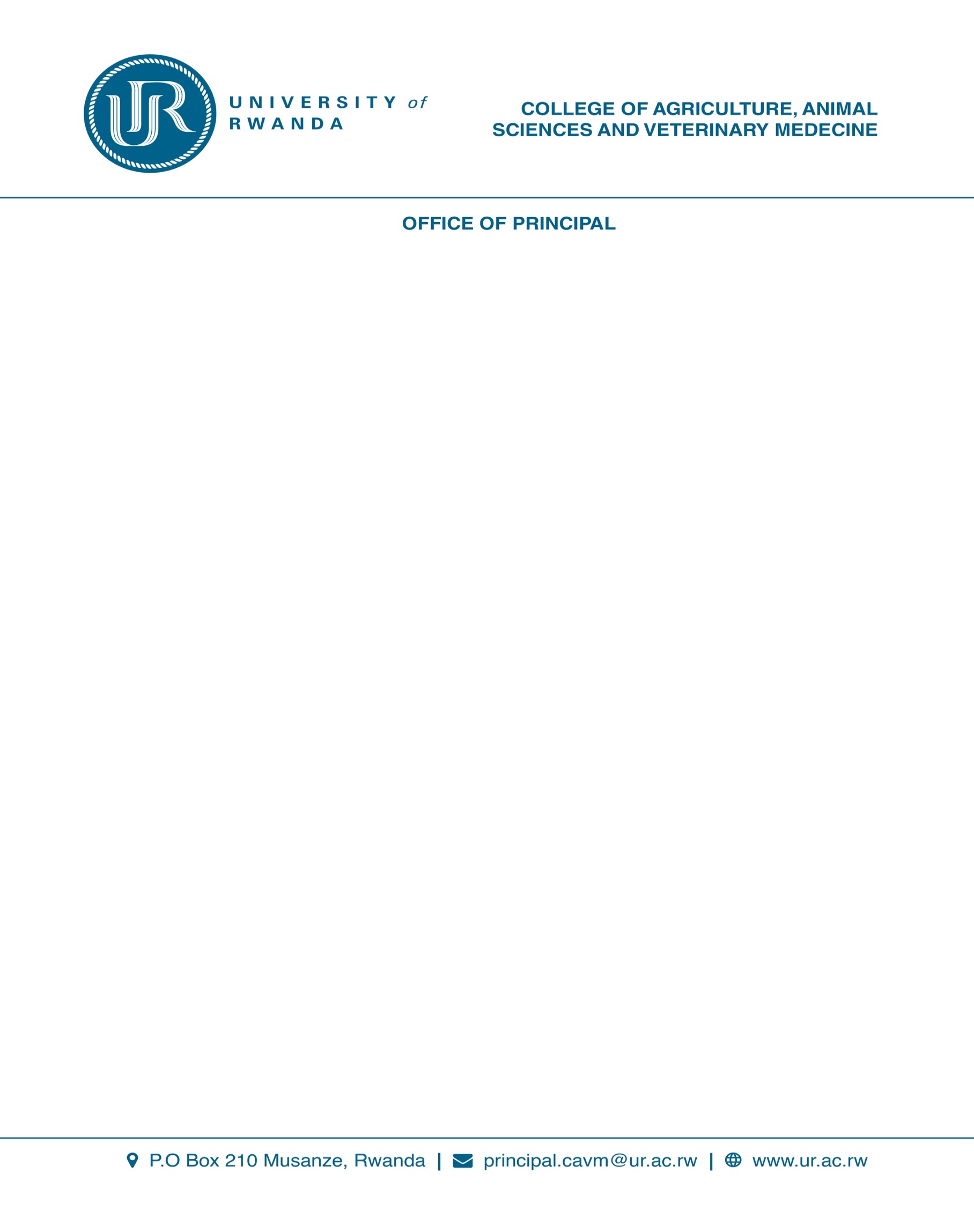 